09.11.2016412-р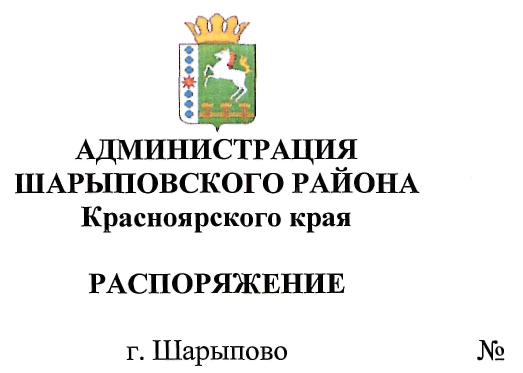 О продаже муниципального имуществабез объявления ценыВ  соответствии со ст.24 Федерального закона от 21.12.2001г № 178-ФЗ «О приватизации государственного и муниципального имущества», Постановлением Правительства Российской Федерации от 22.07.2002 № 549 «Об утверждении Положений об организации продажи государственного или муниципального имущества посредством публичного предложения и без объявления цены», на основании Положения «О порядке и условиях приватизации муниципального имущества,  находящегося в собственности  муниципального образования  Шарыповский  район Красноярского края», утвержденным  Решением  Шарыповского районного Совета депутатов Красноярского края 24.03.2016г.  № 5/56р, протокола №1 заседания    комиссии по приватизации  муниципального имущества (рассмотрение  заявок на участие  в продаже  посредством публичного предложения  имущества, и о признании претендентов участниками   продажи   посредством публичного предложения) от 02 ноября 2016 года, руководствуясь ст. 19 Устава Шарыповского района,1. Отделу градостроительства и имущественных отношений администрации Шарыповского района:           1.1. Провести продажу без объявления цены недвижимого имущества, находящегося в муниципальной собственности, согласно приложению;            1.2. Обеспечить публикацию сообщения о проведении продажи без объявления цены в официальном печатном издании «Ведомости Шарыповского района», на официальном сайте Шарыповского района и на официальном сайте Российской Федерации для размещения информации о проведении торгов в сети «Интернет».2. Контроль за выполнением распоряжения возложить на А.Н. Драчева, заместителя главы района по сельскому хозяйству и имущественным отношениям.3. Распоряжение вступает в силу со дня подписания.Глава  района                                                                                                   Г.В. Качаев                                                                 Исполнитель                                                                                 А.П.Чернышенко СОГЛАСОВАНО: Заместитель главы районапо общим вопросам                         	А.В.БахОтдел по правовой работе                                                                          Отдел документационногообеспечения                                                                                    Н.Х.ШенкнехтПеречень  недвижимого имущества,  выставляемого на продажу без объявления ценыПриложениек распоряжению администрации        Шарыповского районаот ______________ № _______      №лотаНаименование имуществаАдрес, местонахождение объектаИндивидуализирующие характеристики  1Нежилое здание бактериологической лаборатории и земельный участок с кадастровым номером 24:57:0000022:13Красноярский край, г.Шарыпово, ул. Кирова, д.6АОбщая площадь 135,1 кв.м., 1-этажное, год ввода в эксплуатацию 1978,общая площадь земельного участка 1179 кв.м.